
Aan alle vrijwilligers, koks en kosters, afwassers en boodschappensjouwers: heel, heel hartelijk dank en veel goeds en zegen gewenst voor jullie geloofsgemeenschappen!
Met hartelijke groet, namens de organisatie van de conferentie:Ds Akos Pap, Ds. Beke Boroka, Ds. Ries Nieuwkoop, Ds. Wim de Jong, ds. Froukje de Hoop, ds. Elly van der Meulen, ds. Ciska Stark.InloopochtendWoensdagmorgen 6 juli zijn de deuren van de Welput weer open voor iedereen. Het zou fijn zijn als we u dan ook kunnen begroeten. De koffie en thee staan altijd klaar op woensdagmorgen, een keer per 14 dagen, vanaf 10.00 uur in de Welput U bent van harte welkom. Loopt u ook binnen???Inlichtingen bij Sien Rooseboom, tel: 551235 en Jits Wanders, tel: 552894Agenda Woensdag 6 juli 10.00 uur koffiedrinken in de WelputZondag 10 juli 10.00 uur dhr. H.H. Veld, Haren Ems Dl.Hoe vind je Kerkomroep? Ga naar www.kerkomroep.nl, vul in: Noorderkerk Nieuw-Amsterdam – daarna 'enter', klik daarna op Nieuw-Amsterdam Drenthe, klik vervolgens op de datum. Mededelingen voor de nieuwsbrief s.v.p. uiterlijk woensdag voor 18.00uur doorgeven aan: nieuwsbrief@noorderkerk.infoNieuwsbrief Noorderkerk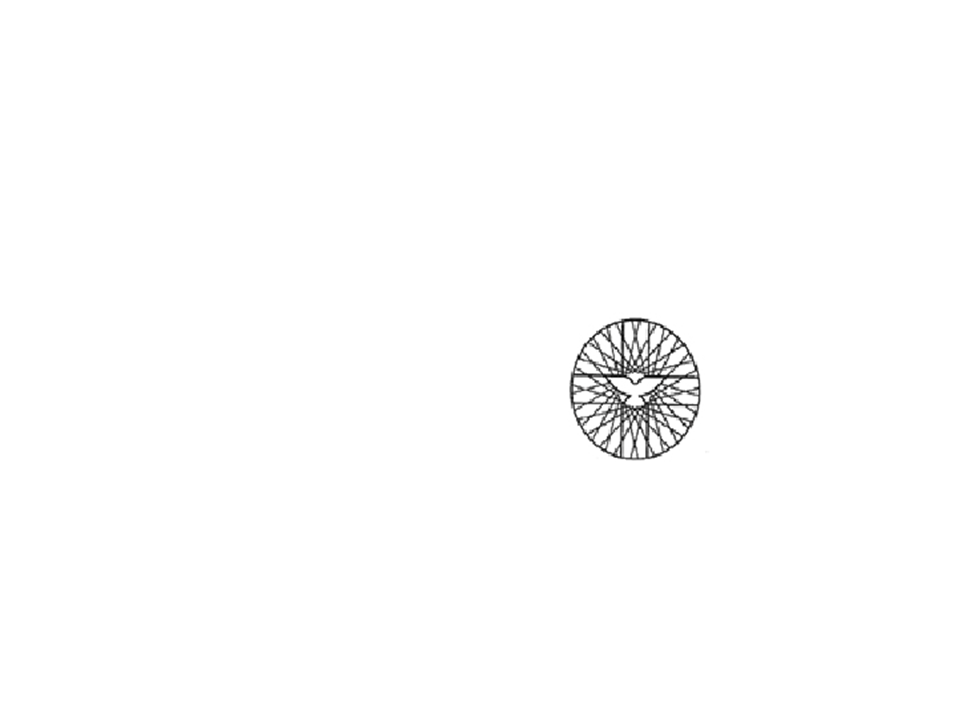 Zondag 3 juli 2022 10.00 uurKoffiedrinken na de dienstVoorganger: ds. E. Akkerman, Hoogeveen Ouderling: dhr. Albert StevensOrganist: dhr. Koos SalomonsKoster: Arie EngbertsKindernevendienst: Angela FeijenKinderoppas: Ineke GroothuisBeamer/Video: Piet van NoortCamera: Harold MulderOntvangst: fam. KuikBloemendienst: Mini SetzInzameling van gaven in de hal: Werelddiaconaat, Kerk en gebouwen Welkom  Zingen: Psalm: 107: 1 en 10  Stilte  Votum en groet  Klein Gloria  Zingen: Lied 654: 1 en 6   LeefregelsPsalm 119: 40   Gebed  Kinderen naar de nevendienst  Schriftlezing 1: Jeremia 23: 1-6 NBV  Zingen: Lied 995: 1 en 2  Schriftlezing 2: Lucas 15: 1-10 NBVZingen: Lied: Vader, dank U dat ik mag leven – Melodie: Wat de toekomst brengen moge (Lied 913)Vader, dank U dat 'k mag leven 
bij het licht van heel Uw Woord
Vader, dank U dat 'k mag weten
dat U altijd naar mij hoort
U belooft mij te geleiden 
ook in droefheid en verdriet
Niets kan mij hier van U scheiden 
'k wil U prijzen in dit lied 

Vader, dank U voor Uw liefde 
ons gegeven in Uw Zoon
Dank U dat ik mag geloven
zingen Jezus overwon
Bij U zal ik veilig wezen 
aan Uw hand verdwaal ik niet
Met U heb ik niets te vrezen 
'k wil U prijzen in mijn lied  Overdenking  Zingen: Lied 569 Joh. de Heer, wees mijn GidsHeer, wees mijn gids op heel mijn levenspad, 
wees Gij mijn gids. 
Wijs mij de weg naar Sions gouden stad, 
wees Gij mijn gids. 
Blijf dicht bij mij, ga stap voor stap mij voor, 
dan ben 'k gerust en veilig volg 'k uw spoor. 
‘k Was vroeger blind en dwaalde van het pad, 
want ‘k had geen gids; 
ver dwaald’ ik af, totdat ik ernstig bad: 
‘Wees Gij mijn gids’. 
Hij heeft verhoord 'k ben nu verheugd en blij 
want Jezus kwam en nu is 't licht voor mij

Nu aan zijn hand dwaal 'k nimmer van de weg, 
Hij is mijn gids. 
't Zij door moeras of wel langs struik en heg 
leidt mij mijn gids. 
Licht, vriend'lijk licht stroomt van zijn aangezicht, 
'k houd daarom steeds het oog op Hem gericht.  Dienst van de Gebeden – Onze Vader  Collecte (bij de uitgang?)Zingen: Zing een nieuw lied - Melodie: Er is een God die hoortZing een nieuw lied met hart en met stem.Groot is de Heer, groot is de Heer.Hemel en aarde jubelt voor HemJezus uw Naam zij d’eer.Laten wij naadren voor ’s Heren troonzingen voor Hem op dankbare toonin melodieën zuiver en schoonJezus uw Naam zij d’ eer.Laat het maar horen met luider stem:
Groot is de Heer, groot is de Heer.Dat alle mensen zingen voor HemJezus uw naam zij d’ eer.Roep het maar uit: de Heer heeft je liefHij geeft de mensen nieuw perspectief.Dank U voor alles, dank U o HeerJezus uw Naam zij d’ eer.Eens in de hemel daar klinkt het door:
Groot is de Heer, groot is de Heer.Samen met juichend engelenkoorJezus uw Naam zij d’ eer.Al onze zorgen zijn daar voorbijdan zingen wij volmaakt en blijvan Gods genade voor u en mijJezus uw Naam zij d’eer. Wezending en Zegen:Zingen: Lied 425In de hal kunt u uw gaven geven voor Werelddiaconaat, Kerk en GebouwenBeste gemeenteleden,Afgelopen maandag vergaderde de kerkenraad. We willen u bij deze vast laten weten dat over de verkoop van de Welput nog geen besluit is genomen. We komen er in september op terug. Ook spraken we over de weer oplopende Coronacijfers. We willen u vragen bij binnenkomst van de kerk de handen goed te ontsmetten en alert te zijn op klachten. Doop is aangevraagd door Niels en Angela Feijen voor hun zoontje Levi. Zondag 17 juli hopen we Levi te dopen.Maandag 4 juli is er weer een spreekuur van 14.00 tot 16.00 uur. Voor ieder die deze dagen op pad gaat of is wens ik Gods zegen toe. Voor ieder die in eigen huis blijft eveneens Gods zegen gewenst.Een fijne dienst gewenst,Ds. Elly v.d. MeulenBloemenDeze zondag gaat er namens onze gemeente een bos bloemen naar een gemeentelid.Afgelopen zondag zijn de bloemen gebracht naar mevr. E. Vugteveen-SpalingLaten we in gebed en daad (waar mogelijk) met elkaar meeleven. Predikantenconferentie in Nieuw Amsterdam over kerk zijn na CoronaAls groep van 18 Hongaarse predikanten uit Roemenië en evenzoveel Nederlandse predikanten waren wij dinsdag en woensdag 21 en 22 juni te gast bij de Protestantse kerk in Nieuw Amsterdam. Al decennia lang is er een bijna jaarlijkse uitwisseling van predikanten uit Nederland en Transsylvanië (deel van Roemenië waar Hongaarse minderheid woont). Na twee jaar covid-crisis werd het contact nu weer opgepakt. Protestants Kerk zijn in Roemenië is niet gemakkelijk, onder de druk van groeiende ontkerkelijking, versnippering als minderheid en met de oorlog in Oekraïne aan de grens. In Nederland hebben we ook te maken met krimp van de kerken. Daarnaast zien we  nieuwe initiatieven. Gezamenlijk wilden we onze ervaringen als predikanten delen. Wat hebben we geleerd van de Corona tijd? Welke wegen vinden we in de kracht van de Heilige Geest om vandaag kerk te zijn? Vooral de ontmoeting met christenen uit een heel ander deel van Europa is dan een verrijkende ervaring. Via de contacten van ds. Ries Nieuwkoop kwamen we op camping Buitenland terecht en via de contacten met ds. Elly van der Meulen dinsdag in de Zuiderkerk en woensdag in de Noorderkerk. Met meer dan gastvrijheid werden we ontvangen. Twee dagen lang zijn we zowel ten Zuiden als ten Noorden van de Vaart in de watten gelegd door een geolied team van vrijwilligers, kosters en keukenteam die zorgden voor koffie en thee, voor lunch en diner en zelfs voor een ijsje van de Noordpool op de tropische woensdag! Het was echt heel bijzonder hoe jullie in beide kerken voor de voor jullie vreemde predikanten zoveel gastvrijheid hebben betoond. Het applaus en de Aäronitische zegen die de Hongaren woensdagavond zongen, waren dan ook zeer welgemeend. En als dan ter afsluiting het avondmaal gevierd kan worden in een Nederlandse kerk waar een Hongaars Tokaj kleed de tafel bedekt, dat voelen we ons niet alleen verbonden, maar dan zijn we het ook: wereldwijd in naam van die Ene mens, die Zich gaf voor anderen.